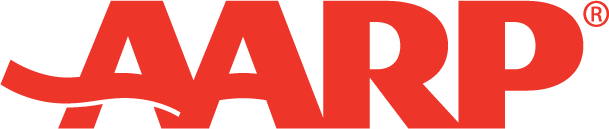 AARP works tirelessly to help people age 50 and over improve the quality of their lives, but as we face a new year with new challenges to the future of Medicare and Social Security, we need your support. Together we can fight to strengthen Social Security and Medicare and advocate for the issues that are important for improving the lives of Americans 50+. By donating to AARP today, you can be a part of this movement. Make your contribution today. Your support will help AARP in our fight to secure the health and financial security that all Americans deserve. Gift Amount (please circle one): 	$25 	$50 	$100 	$200 	Other $__________ Method of Payment: Please make your check payable to AARP. Credit Card: (please circle one) VISA MASTERCARD DISCOVER AMEX Credit Card #___________________________ Expiration Date_____________ Signature______________________________________ Amount $__________ Print Name_______________________________________________________ Address__________________________________________________________ City________________________ State__________ Postal Code___________ Please send this form and your contribution to: AARP PO Box 93162 Long Beach, CA, 90809-3143 AARP is a 501(c)(4) organization; contributions are not tax deductible for federal income tax purposes.VUC22XXPXX